Książki „z  zapomnianej półki”Z okazji Międzynarodowego Miesiąca Bibliotek Szkolnych nauczyciele biblioteki zapraszają przez cały październik do odwiedzenia szkolnej biblioteki. Na czytelników czekają książki 
z „Z zapomnianej bibliotecznej półki”. Przygotowano  wiele arcydzieł literatury światowej 
 i polskiej."Kto czyta książki, żyje podwójnie"Umberto Eco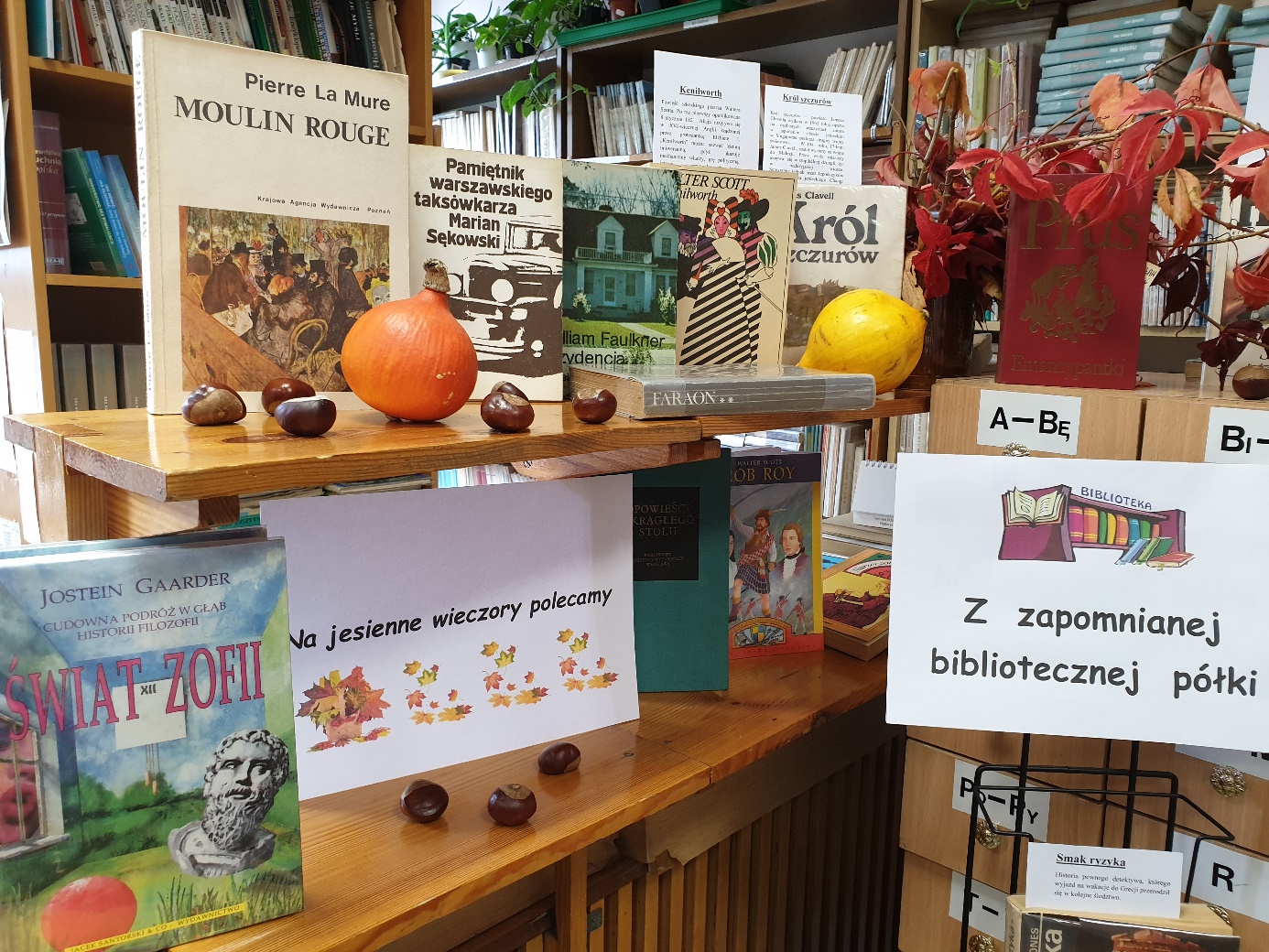 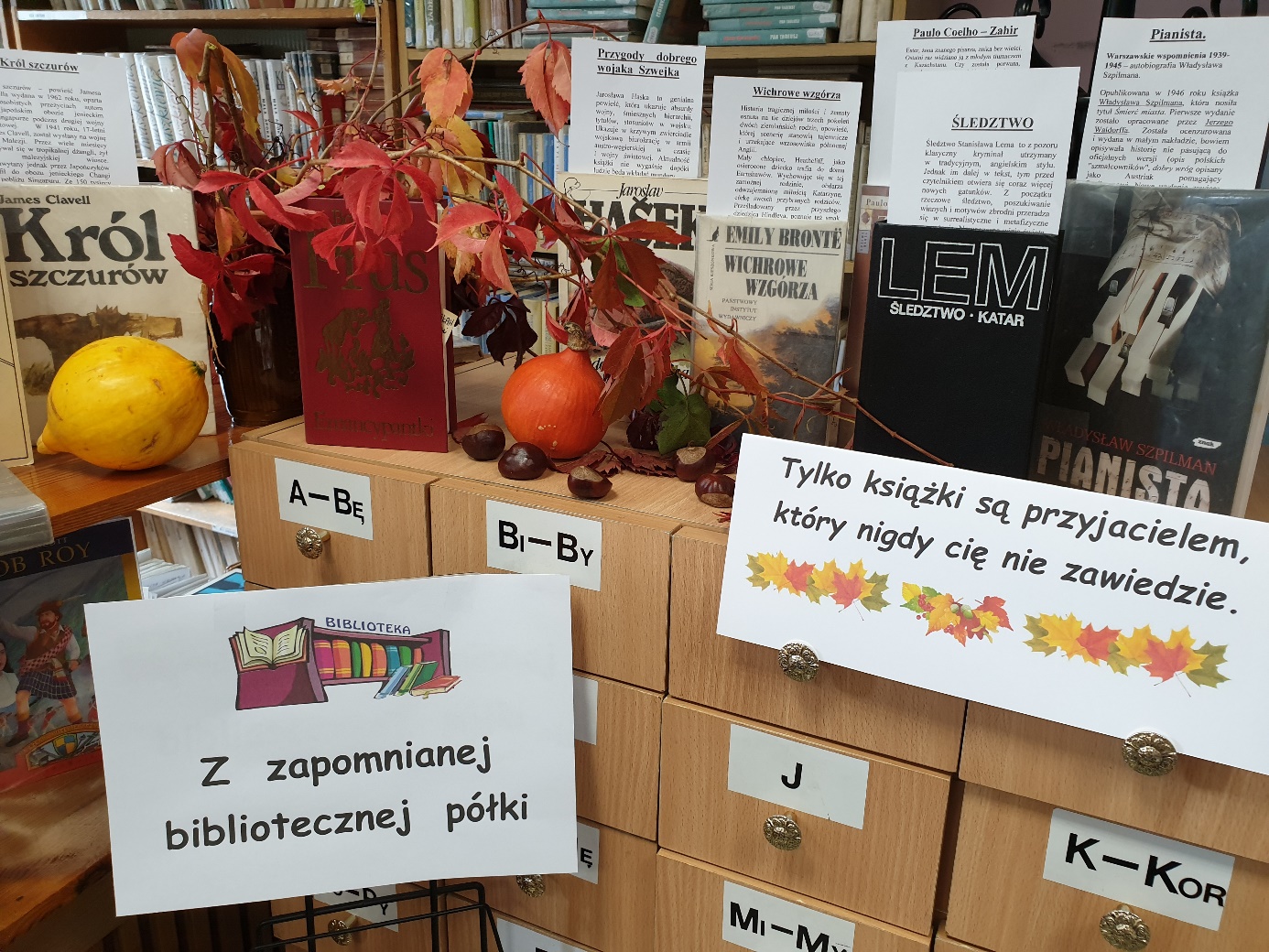 